Организация Союз «Молодые профессионалы (Ворлдскиллс Россия)» (далее WSR) в соответствии с уставом организации и правилами проведения конкурсов установила нижеизложенные необходимые требования владения этим профессиональным навыком для участия в соревнованиях по компетенции.Техническое описание включает в себя следующие разделы:1. ВВЕДЕНИЕ	31.1. НАЗВАНИЕ И ОПИСАНИЕ ПРОФЕССИОНАЛЬНОЙ КОМПЕТЕНЦИИ	31.2. ВАЖНОСТЬ И ЗНАЧЕНИЕ НАСТОЯЩЕГО ДОКУМЕНТА	31.3. АССОЦИИРОВАННЫЕ ДОКУМЕНТЫ	32. СПЕЦИФИКАЦИЯ СТАНДАРТА WORLDSKILLS (WSSS)	42.1. ОБЩИЕ СВЕДЕНИЯ О СПЕЦИФИКАЦИИ СТАНДАРТОВ WORLDSKILLS (WSSS)	43. ОЦЕНОЧНАЯ СТРАТЕГИЯ И ТЕХНИЧЕСКИЕ ОСОБЕННОСТИ ОЦЕНКИ	63.1. ОСНОВНЫЕ ТРЕБОВАНИЯ	64. СХЕМА ВЫСТАВЛЕНИЯ ОЦЕНКИ	74.1. ОБЩИЕ УКАЗАНИЯ	74.2. КРИТЕРИИ ОЦЕНКИ	84.3. СУБКРИТЕРИИ	94.4. АСПЕКТЫ	94.5. МНЕНИЕ СУДЕЙ (СУДЕЙСКАЯ ОЦЕНКА)	104.6. ИЗМЕРИМАЯ ОЦЕНКА	114.7. ИСПОЛЬЗОВАНИЕ ИЗМЕРИМЫХ И СУДЕЙСКИХ ОЦЕНОК	114.8. СПЕЦИФИКАЦИЯ ОЦЕНКИ КОМПЕТЕНЦИИ	114.9. РЕГЛАМЕНТ ОЦЕНКИ	125. КОНКУРСНОЕ ЗАДАНИЕ	125.1. ОСНОВНЫЕ ТРЕБОВАНИЯ	125.2. СТРУКТУРА КОНКУРСНОГО ЗАДАНИЯ	125.3. ТРЕБОВАНИЯ К РАЗРАБОТКЕ КОНКУРСНОГО ЗАДАНИЯ	135.4. РАЗРАБОТКА КОНКУРСНОГО ЗАДАНИЯ	145.5 УТВЕРЖДЕНИЕ КОНКУРСНОГО ЗАДАНИЯ	165.6. СВОЙСТВА МАТЕРИАЛА И ИНСТРУКЦИИ ПРОИЗВОДИТЕЛЯ	166. УПРАВЛЕНИЕ КОМПЕТЕНЦИЕЙ И ОБЩЕНИЕ	176.1 ДИСКУССИОННЫЙ ФОРУМ	176.2. ИНФОРМАЦИЯ ДЛЯ УЧАСТНИКОВ ЧЕМПИОНАТА	176.3. АРХИВ КОНКУРСНЫХ ЗАДАНИЙ	176.4. УПРАВЛЕНИЕ КОМПЕТЕНЦИЕЙ	177. ТРЕБОВАНИЯ ОХРАНЫ ТРУДА И ТЕХНИКИ БЕЗОПАСНОСТИ	187.1 ТРЕБОВАНИЯ ОХРАНЫ ТРУДА И ТЕХНИКИ БЕЗОПАСНОСТИ НА ЧЕМПИОНАТЕ	187.2 СПЕЦИФИЧНЫЕ ТРЕБОВАНИЯ ОХРАНЫ ТРУДА, ТЕХНИКИ БЕЗОПАСНОСТИ И ОКРУЖАЮЩЕЙ СРЕДЫ КОМПЕТЕНЦИИ	188. МАТЕРИАЛЫ И ОБОРУДОВАНИЕ	188.1. ИНФРАСТРУКТУРНЫЙ ЛИСТ	188.2. МАТЕРИАЛЫ, ОБОРУДОВАНИЕ И ИНСТРУМЕНТЫ В ИНСТРУМЕНТАЛЬНОМ ЯЩИКЕ (ТУЛБОКС, TOOLBOX)	198.3. МАТЕРИАЛЫ И ОБОРУДОВАНИЕ, ЗАПРЕЩЕННЫЕ НА ПЛОЩАДКЕ	198.4. ПРЕДЛАГАЕМАЯ СХЕМА КОНКУРСНОЙ ПЛОЩАДКИ	199. ОСОБЫЕ ПРАВИЛА ВОЗРАСТНОЙ ГРУППЫ 14-16 ЛЕТ	20Copyright © 2017 СОЮЗ «ВОРЛДСКИЛЛС РОССИЯ» Все права защищеныЛюбое воспроизведение, переработка, копирование, распространение текстовой информации или графических изображений в любом другом документе, в том числе электронном, на сайте или их размещение для последующего воспроизведения или распространения запрещено правообладателем и может быть осуществлено только с его письменного согласия1. ВВЕДЕНИЕ1.1. Название и описание профессиональной компетенции1.1.1	Название профессиональной компетенции: Преподавание в младших классах1.1.2	Описание профессиональной компетенции.Высококвалифицированные специалисты в сфере начального общего образования владеют широким спектром современных технологий, позволяющих эффективно решать задачи, связанных с обучением и воспитанием обучающихся младших классов. Обучение и воспитание предполагает создание условий для всестороннего развития личности ребенка. Преподаватель в младших классах должен уметь создать такие условия в разных видах деятельности: урочной и внеурочной. Полноценное создание условий обеспечивается компетентностью преподавателя начальных классов в вопросах взаимодействия с участниками образовательных отношений (проведение мастер-классов для коллег, организация родительского собрания), в вопросах постоянного повышения квалификации и самообразования (ведение персонального сайта в информационно-телекоммуникационной сети интернет, оперативное решение ситуативных педагогических задач). Преподавателю в младших классах необходим высокий уровень специальных знаний и навыков. Развитие требуемой компетенции предполагает повышение общей культуры преподавателя, владение нормами речевой культуры, профессиональной этики, развитие способности работать эффективно и экономично для достижения выдающихся результатов в установленное время и в соответствии с заданными условиями. Крайне важна способность работать инициативно.Преподаватель в профессиональной деятельности использует большое количество специализированного оборудования и материалов. Это требует бережного обращения с ними, соблюдения высоких стандартов гигиены, техники безопасности и норм охраны здоровья. Преподаватель в младших классах работает в социальном и коммерческом секторе. В стремительно меняющемся открытом мире главным профессиональным качеством, которое он должен постоянно демонстрировать своим ученикам, становится умение учиться. Готовность к переменам, мобильность, способность к нестандартным трудовым действиям, ответственность и самостоятельность в принятии решений – все эти характеристики деятельности успешного профессионала в полной мере относятся и к специалисту по работе с детьми младшего школьного возраста. Обретение этих ценных качеств невозможно без расширения пространства педагогического творчества. Юниорская линейка  разработана для демонстрации и оценки навыков организации обучающего и воспитывающего  взаимодействия, содержательной коммуникации, умений работать с информационными ресурсами, аргументированно излагать свою точку зрения в отношении профессионально значимой информации, умений работать с современным интерактивным оборудованием.Региональная линейка разработана для демонстрации и оценки навыков организации урочной и внеурочной деятельности обучающихся, в том числе в онлайн-среде,  навыков организации проектно-исследовательской деятельности обучающихся, создания  условий для развития детей посредством активного взаимодействия с участниками образовательного процесса (обучающимися, семьей обучающегося).Вузовская линейка разработана для демонстрации и оценки навыков организации исследовательской деятельности обучающихся на уроке, создание условий для решения профессиональных задач обучения, воспитания и развития, а также задач профессионального развития посредством активного взаимодействия с участниками образовательного процесса (обучающимися, семьей обучающегося, коллегами). Задания для вузовской линейки выстроены с учетом требований к выпускнику высших учебных заведений, зафиксированных в Федеральном государственном образовательном стандарте высшего образования – бакалавриат по направлению подготовки 44.03.01 Педагогическое образование (Приказ №121 от  22.02.2018г.). Особенность модулей задания вузовской линейки, в отличие от задания для линейки СПО, обусловлена прежде всего необходимостью демонстрации универсальных компетенций таких, как: системное и критическое мышление, разработка и реализация проектов, командная работа и лидерство, коммуникация, межкультурное взаимодействие, самоорганизация и саморазвитие, безопасность жизнедеятельности. Выполнение модулей конкурсного задания требует в большей степени демонстрации приемов системного и критического мышление,  теоретической подготовки обучающегося вуза.Линейка «Навыки мудрых» разработана для демонстрации и оценки умения систематизировать профессиональный педагогический опыт в заданном направлении и по заданной теме. Участник демонстрирует  навыки организации обучающего взаимодействия, направленного на формирование универсальных компетенций, интерактивного взаимодействия в онлайн-среде, применения информационно-коммуникационных технологий.1.2. ВАЖНОСТЬ И ЗНАЧЕНИЕ НАСТОЯЩЕГО ДОКУМЕНТАДокумент содержит информацию о стандартах, которые предъявляются участникам для возможности участия в соревнованиях, а также принципы, методы и процедуры, которые регулируют соревнования. При этом WSR признаёт авторское право WorldSkills International (WSI). WSR также признаёт права интеллектуальной собственности WSI в отношении принципов, методов и процедур оценки.Каждый эксперт и участник должен знать и понимать данное Техническое описание.1.3. АССОЦИИРОВАННЫЕ ДОКУМЕНТЫПоскольку данное Техническое описание содержит лишь информацию, относящуюся к соответствующей профессиональной компетенции, его необходимо использовать совместно со следующими документами:WSR, Регламент проведения чемпионата;WSR, онлайн-ресурсы, указанные в данном документе.WSR, политика и нормативные положенияИнструкция по охране труда и технике безопасности по компетенции2. СПЕЦИФИКАЦИЯ СТАНДАРТА WORLDSKILLS (WSSS)2.1. ОБЩИЕ СВЕДЕНИЯ О СПЕЦИФИКАЦИИ СТАНДАРТОВ WORLDSKILLS (WSSS)WSSS определяет знание, понимание и конкретные компетенции, которые лежат в основе лучших международных практик технического и профессионального уровня выполнения работы. Она должна отражать коллективное общее понимание того, что соответствующая рабочая специальность или профессия представляет для промышленности и бизнеса.Целью соревнования по компетенции является демонстрация лучших международных практик, как описано в WSSS и в той степени, в которой они могут быть реализованы. Таким образом, WSSS является руководством по необходимому обучению и подготовке для соревнований по компетенции.В соревнованиях по компетенции проверка знаний и понимания осуществляется посредством оценки выполнения практической работы. Отдельных теоретических тестов на знание и понимание не предусмотрено.WSSS разделена на четкие разделы с номерами и заголовками.Каждому разделу назначен процент относительной важности в рамках WSSS. Сумма всех процентов относительной важности составляет 100.В схеме выставления оценок и конкурсном задании оцениваются только те компетенции, которые изложены в WSSS. Они должны отражать WSSS настолько всесторонне, насколько допускают ограничения соревнования по компетенции.Схема выставления оценок и конкурсное задание будут отражать распределение оценок в рамках WSSS в максимально возможной степени. Допускаются колебания в пределах 5% при условии, что они не исказят весовые коэффициенты, заданные условиями WSSS.Спецификация стандарта Worldskills (WSSS) для региональной линейкиСпецификация стандарта Worldskills (WSSS) для Junior Спецификация стандарта Worldskills (WSSS) для ВУЗовСпецификация стандарта Worldskills (WSSS) для линейки «Навыки мудрых»3. ОЦЕНОЧНАЯ СТРАТЕГИЯ И ТЕХНИЧЕСКИЕ ОСОБЕННОСТИ ОЦЕНКИ3.1. ОСНОВНЫЕ ТРЕБОВАНИЯ Стратегия устанавливает принципы и методы, которым должны соответствовать оценка и начисление баллов WSR.Экспертная оценка лежит в основе соревнований WSR. По этой причине она является предметом постоянного профессионального совершенствования и тщательного исследования. Накопленный опыт в оценке будет определять будущее использование и направление развития основных инструментов оценки, применяемых на соревнованиях WSR: схема выставления оценки, конкурсное задание и информационная система чемпионата (CIS).Оценка на соревнованиях WSR попадает в одну из двух категорий: измерение и судейское решение. Для обеих категорий оценки использование точных эталонов для сравнения, по которым оценивается каждый аспект, является существенным для гарантии качества.Схема выставления оценки должна соответствовать процентным показателям в WSSS. Конкурсное задание является средством оценки для соревнования по компетенции, и оно также должно соответствовать WSSS. Информационная система чемпионата (CIS) обеспечивает своевременную и точную запись оценок, что способствует надлежащей организации соревнований.Схема выставления оценки в общих чертах является определяющим фактором для процесса разработки Конкурсного задания. В процессе дальнейшей разработки Схема выставления оценки и Конкурсное задание будут разрабатываться и развиваться посредством итеративного процесса для того, чтобы совместно оптимизировать взаимосвязи в рамках WSSS и Стратегии оценки. Они представляются на утверждение Менеджеру компетенции вместе, чтобы демонстрировать их качество и соответствие WSSS.  4. СХЕМА ВЫСТАВЛЕНИЯ ОЦЕНки4.1. ОБЩИЕ УКАЗАНИЯВ данном разделе описывается роль и место Схемы выставления оценки, процесс выставления экспертом оценки конкурсанту за выполнение конкурсного задания, а также процедуры и требования к выставлению оценки.Схема выставления оценки является основным инструментом соревнований WSR, определяя соответствие оценки Конкурсного задания и WSSS. Она предназначена для распределения баллов по каждому оцениваемому аспекту, который может относиться только к одному модулю WSSS.Отражая весовые коэффициенты, указанные в WSSS Схема выставления оценок устанавливает параметры разработки Конкурсного задания. В зависимости от природы навыка и требований к его оцениванию может быть полезно изначально разработать Схему выставления оценок более детально, чтобы она послужила руководством к разработке Конкурсного задания. В другом случае разработка Конкурсного задания должна основываться на обобщённой Схеме выставления оценки. Дальнейшая разработка Конкурсного задания сопровождается разработкой аспектов оценки. В разделе 2.1 указан максимально допустимый процент отклонения, Схемы выставления оценки Конкурсного задания от долевых соотношений, приведенных в Спецификации стандартов.Схема выставления оценки и Конкурсное задание могут разрабатываться одним человеком, группой экспертов или сторонним разработчиком. Подробная и окончательная Схема выставления оценки и Конкурсное задание, должны быть утверждены Менеджером компетенции.Кроме того, всем экспертам предлагается представлять свои предложения по разработке Схем выставления оценки и Конкурсных заданий на форум экспертов для дальнейшего их рассмотрения Менеджером компетенции.Во всех случаях полная и утвержденная Менеджером компетенции Схема выставления оценки должна быть введена в информационную систему соревнований (CIS) не менее чем за два дня до начала соревнований, с использованием стандартной электронной таблицы CIS или других согласованных способов. Главный эксперт является ответственным за данный процесс. 4.2. КРИТЕРИИ ОЦЕНКИОсновные заголовки Схемы выставления оценки являются критериями оценки. В некоторых соревнованиях по компетенции критерии оценки могут совпадать с заголовками разделов в WSSS; в других они могут полностью отличаться. Как правило, бывает от пяти до девяти критериев оценки, при этом количество критериев оценки должно быть не менее трёх. Независимо от того, совпадают ли они с заголовками, Схема выставления оценки должна отражать долевые соотношения, указанные в WSSS.Критерии оценки создаются лицом (группой лиц), разрабатывающим Схему выставления оценки, которое может по своему усмотрению определять критерии, которые оно сочтет наиболее подходящими для оценки выполнения Конкурсного задания. Сводная ведомость оценок, генерируемая CIS, включает перечень критериев оценки.Количество баллов, назначаемых по каждому критерию, рассчитывается CIS. Это будет общая сумма баллов, присужденных по каждому аспекту в рамках данного критерия оценки.4.3. СУБКРИТЕРИИКаждый критерий оценки разделяется на один или более субкритериев. Каждый субкритерий становится заголовком Схемы выставления оценок.В каждой ведомости оценок (субкритериев) указан конкретный день, в который она будет заполняться.Каждая ведомость оценок (субкритериев) содержит оцениваемые аспекты, подлежащие оценке. Для каждого вида оценки имеется специальная ведомость оценок. 4.4. АСПЕКТЫКаждый аспект подробно описывает один из оцениваемых показателей, а также возможные оценки или инструкции по выставлению оценок. В ведомости оценок подробно перечисляется каждый аспект, по которому выставляется отметка, вместе с назначенным для его оценки количеством баллов.Сумма баллов, присуждаемых по каждому аспекту, должна попадать в диапазон баллов, определенных для каждого раздела компетенции в WSSS. Она будет отображаться в таблице распределения баллов CIS, в следующем формате:- для региональной линейки- для юниорской линейки- для вузовской линейки- для линейки «Навыки мудрых»4.5. МНЕНИЕ СУДЕЙ (СУДЕЙСКАЯ ОЦЕНКА)При принятии решения используется шкала 0–3. Для четкого и последовательного применения шкалы судейское решение должно приниматься с учетом:эталонов для сравнения (критериев) для подробного руководства по каждому аспектушкалы 0–3, где:0: исполнение не соответствует отраслевому стандарту;1: исполнение соответствует отраслевому стандарту;2: исполнение соответствует отраслевому стандарту и в некоторых отношениях превосходит его;3: исполнение полностью превосходит отраслевой стандарт и оценивается как отличноеКаждый аспект оценивают три эксперта, каждый эксперт должен произвести оценку, после чего происходит сравнение выставленных оценок. В случае расхождения оценок экспертов более чем на 1 балл, экспертам необходимо вынести оценку данного аспекта на обсуждение и устранить расхождение.4.6. ИЗМЕРИМАЯ ОЦЕНКАОценка каждого аспекта осуществляется тремя экспертами. Если не указано иное, будет присуждена только максимальная оценка или ноль баллов. Если в рамках какого-либо аспекта возможно присуждение оценок ниже максимальной, это описывается в Схеме оценки с указанием измеримых параметров.4.7. ИСПОЛЬЗОВАНИЕ ИЗМЕРИМЫХ И СУДЕЙСКИХ ОЦЕНОКОкончательное понимание по измеримым и судейским оценкам будет доступно, когда утверждена Схема оценки и Конкурсное задание. Приведенная таблица содержит приблизительную информацию и служит для разработки Оценочной схемы и Конкурсного задания.4.7.1. ИСПОЛЬЗОВАНИЕ ИЗМЕРИМЫХ И СУДЕЙСКИХ ОЦЕНОК ДЛЯ ЮНИОРСКОЙ ЛИНЕЙКИ4.7.2. ИСПОЛЬЗОВАНИЕ ИЗМЕРИМЫХ И СУДЕЙСКИХ ОЦЕНОК ДЛЯ РЕГИОНАЛЬНОЙ ЛИНЕЙКИ4.7.3. ИСПОЛЬЗОВАНИЕ ИЗМЕРИМЫХ И СУДЕЙСКИХ ОЦЕНОК ДЛЯ ВУЗОВСКОЙ ЛИНЕЙКИ4.7.1. ИСПОЛЬЗОВАНИЕ ИЗМЕРИМЫХ И СУДЕЙСКИХ ОЦЕНОК ДЛЯ ЛИНЕЙКИ «НАВЫКИ МУДРЫХ» 4.8. СПЕЦИФИКАЦИЯ ОЦЕНКИ КОМПЕТЕНЦИИ4.8.1. СПЕЦИФИКАЦИЯ ОЦЕНКИ КОМПЕТЕНЦИИ ДЛЯ  ЮНИОРСКОЙ ЛИНЕЙКИ4.8.2. СПЕЦИФИКАЦИЯ ОЦЕНКИ КОМПЕТЕНЦИИ ДЛЯ  РЕГИОНАЛЬНОЙ ЛИНЕЙКИ4.8.3. СПЕЦИФИКАЦИЯ ОЦЕНКИ КОМПЕТЕНЦИИ ДЛЯ  ВУЗОВСКОЙ ЛИНЕЙКИ4.8.4. СПЕЦИФИКАЦИЯ ОЦЕНКИ КОМПЕТЕНЦИИ ДЛЯ ЛИНЕЙКИ «НАВЫКИ МУДРЫХ»4.9. РЕГЛАМЕНТ ОЦЕНКИГлавный эксперт и Заместитель Главного эксперта обсуждают и распределяют роли Экспертов чемпионата для судейства. В составе группы судейства желательно участие независимых экспертов для выставления измеримых оценок. Каждое конкурсное задание должно сопровождаться проектом схемы выставления оценок, основанным на критериях оценки. 	Проект схемы выставления оценок разрабатывает лицо (лица), занимающееся разработкой конкурсного задания. Подробная окончательная схема выставления оценок разрабатывается и утверждается всеми Экспертами на конкурсе согласно SMP. 5. КОНКУРСНОЕ ЗАДАНИЕ5.1. ОСНОВНЫЕ ТРЕБОВАНИЯРазделы 2, 3 и 4 регламентируют разработку Конкурсного задания. Рекомендации данного раздела дают дополнительные разъяснения по содержанию КЗ. Продолжительность Конкурсного задания:- для региональной линейки составляет от 15 до 22 часов (не более 7,5 - 8 часов в день);- для вузовской линейки составляет от 15 до 16 часов (в пределах 7,5 – 8 часов в день при двух днях);- для юниорской линейки составляет не более 12 часов (в пределах 4 часов в день). - для линейки «Навыки мудрых» составляет не более 8 часов.Возрастной ценз участников для выполнения Конкурсного задания: - для региональной линейки: от 16 до 22 лет;- для вузовской линейки: от 17 до 35 лет; - для юниорской линейки: от 14 до 16 лет- для линейки «Навыки мудрых»: от 50Вне зависимости от количества модулей, КЗ должно включать оценку по каждому из разделов WSSS.Конкурсное задание не должно выходить за пределы WSSS.Оценка знаний участника должна проводиться исключительно через практическое выполнение Конкурсного задания.При выполнении Конкурсного задания не оценивается знание правил и норм WSR.5.2. СТРУКТУРА КОНКУРСНОГО ЗАДАНИЯ5.2.1. СТРУКТУРА КОНКУРСНОГО ЗАДАНИЯ ДЛЯ ЮНИОРСКОЙ ЛИНЕЙКИКонкурсное задание содержит 3 модуля:Модуль А «Подготовка и проведение воспитательного мероприятия с использованием интерактивного оборудования и элементов робототехники». Модуль B «Подготовка и проведение мастер-класса по формированию заданной универсальной компетенции». Модуль С «Разработка и демонстрация образовательного веб-квеста». 5.2.2. СТРУКТУРА КОНКУРСНОГО ЗАДАНИЯ ДЛЯ РЕГИОНАЛЬНОЙ ЛИНЕЙКИКонкурсное задание содержит 5 модулей:Модуль А «Подготовка и проведение фрагмента урока (этап открытия нового знания) в начальных классах по одному из учебных предметов с использованием интерактивного оборудования». Модуль B «. Разработка и демонстрация уровневых учебных заданий, обеспечивающих усвоение конкретной темы  по одному из учебных предметов». Модуль С «Организация проектной деятельности обучающихся на внеурочных занятиях с использованием интерактивного оборудования». Модуль D «Подготовка и проведение обучающего интерактива для родителей по заданной теме». Модуль Е «Подготовка и размещение материала для персонального сайта учителя».5.2.3. СТРУКТУРА КОНКУРСНОГО ЗАДАНИЯ ДЛЯ ВУЗОВСКОЙ ЛИНЕЙКИКонкурсное задание содержит 3 модуля:Модуль А. Подготовка и организация исследовательской деятельности обучающихся начальных классов на уроке по дисциплине «Окружающий мир» с использованием интерактивного оборудования.Модуль В. Разработка заданий-вопросов, направленных на формирование читательской грамотности младших школьников при работе с текстом (аналог международного сравнительного исследование по оценке качества общего образования PIRLS (Progress in International Reading Literacy Study) «Изучение качества чтения и понимания текстов») Модуль C.  Построение индивидуальной траектории профессионально-личностного развития и проведение мастер-класса по развитию заданной компетенции 5.2.4. СТРУКТУРА КОНКУРСНОГО ЗАДАНИЯ ДЛЯ ЛИНЕЙКИ «НАВЫКИ МУДРЫХ»Конкурсное задание содержит 1 модуль:Модуль А «Разработка индивидуальной траектории профессионально-личностного развития и представление ее в разделах электронного ресурса: опыт, перспективы, мастер-класс». В ходе выполнения модулей подвергаются проверке следующие области знаний:- формирование методического продукта, в том числе системы дидактических средств различной целевой направленности, паспорта проекта, дорожной карты исследования и технологической карты фрагмента урока;- разработка и проведение фрагментов урочной, внеурочной и воспитательной деятельности, в том числе в дистанционном формате;- организация проектно-исследовательской деятельности обучающихся;- целенаправленное и содержательное взаимодействие с субъектами образовательного процесса (в том числе, с коллегами, родителями) в ходе воспитательных мероприятий, мастер-классов, родительских собраний, в том числе в дистанционном формате;- готовность к применению образовательных онлайн-платформ, интерактивного оборудования, в том числе робототехники.5.3. ТРЕБОВАНИЯ К РАЗРАБОТКЕ КОНКУРСНОГО ЗАДАНИЯОбщие требования:Цель конкурсного задания — предоставить полные и сбалансированные возможности для оценивания и присуждения баллов по спецификации стандартов в соответствии со схемой выставления оценки. Взаимоотношения между конкурсным заданием, схемой выставления оценки и спецификацией стандартов являются ключевым показателем качества.И для отдельных единиц, и для ряда обособленных или связанных модулей конкурсное задание должно обеспечивать оценку компетенции в каждом разделе спецификации стандартов WorldSkills (WSSS).Конкурсное задание не должно охватывать области вне спецификации стандартов.Конкурсное задание позволяет оценивать знания и понимание исключительно посредством их применения в рамках практической работы.Конкурсное задание не оценивает знание правил и нормативных положений WorldSkills.В данном техническом описании даются комментарии ко всем вопросам, которые влияют на способность конкурсного задания обеспечить весь процесс оценивания согласно спецификации стандартов. 5.3.1. ТРЕБОВАНИЯ К РАЗРАБОТКЕ КОНКУРСНОГО ЗАДАНИЯ ДЛЯ РЕГИОНАЛЬНОЙ ЛИНЕЙКИКонкурсное задание состоит из следующих модулей: Модуль A. Подготовка и проведение фрагмента урока (этап открытия нового знания) в начальных классах по одному из учебных предметов с использованием интерактивного оборудованияA1. Разработка технологической карты фрагмента урокаЦель: продемонстрировать умение разрабатывать технологическую карту фрагмента урока Задание:Определить цель и задачи фрагмента урокаОпределить этапы фрагмента урока, соответствующие им задачи и планируемые результаты Разработать структуру и ход фрагмента урока Определить содержание фрагмента урока, методы и формы организации деятельности обучающихся.Определить иные дидактические средства и интерактивное оборудованиеВнести данные в технологическую карту фрагмента урока (см. Приложение)Распечатать технологическую карту и предоставить ее экспертамПримечание: Технологическая карта фрагмента урока разрабатывается без использования материалов сети Интернет.А2. Проведение фрагмента урока (этап открытия нового знания) в начальных классах по одному из учебных предметов с использованием интерактивного оборудованияЦель: продемонстрировать умение провести фрагмент урока в соответствии с разработанной технологической картой с применением современных образовательных и информационно-коммуникационных технологий.Задание:I.	Подготовка к демонстрации фрагмента урока (этап открытия нового знания) с использованием интерактивного оборудованияПодготовить для использования материалы и интерактивное оборудование, необходимые для деятельности педагогаПодготовить для использования оборудование, необходимое для организации деятельности обучающихсяII.	Демонстрация фрагмента урока (этап открытия нового знания) с использованием интерактивного оборудованияПродемонстрировать фрагмент урока в соответствии с разработанной технологической картойПродемонстрировать элементы современных образовательных технологий и владение интерактивным оборудованием на различных этапах фрагмента урока (мотивационный, постановка учебной задачи, учебное действие, действия контроля, самоконтроля, оценки и самооценки). Примечание: При проведении фрагмента урока необходимо продемонстрировать использование не менее двух видов интерактивного оборудования, указанного в инфраструктурном листе. Фрагмент урока может быть проведен в условиях реализации дистанционного обучения младших школьников в формате видеоконференции.Модуль В. Разработка и демонстрация уровневых учебных заданийЦель: продемонстрировать умение конструировать учебные задания по определенной теме в соответствии с уровнями усвоения знаний: узнавание, воспроизведение, понимание, применение. Задание:Определить цель заданий для каждого уровня усвоения знаний.Определить содержание учебных заданий для каждого уровня усвоения знаний.Подготовить в виде текста задания, методические комментарии к ним и предполагаемые ответы обучающихся. Подготовить сопровождение выступления (презентация)Подготовить оборудование, необходимое для выступления.Модуль С. Организация проектной деятельности обучающихся на внеурочных занятиях с использованием инерактивного оборудования.С1. Разработка дорожной карты организации внеурочной  проектной деятельности.Цель: продемонстрировать умение организовать внеурочную проектную деятельность обучающихся. Задание:1.	Определить тему проекта в рамках обозначенного раздела (темы) учебного предмета 2.	Определить и сформулировать объект, цель и продукт проекта.  3.	Определить этапы организации работы обучающихся над проектом с подробным указанием содержания деятельности.4.	Определить предполагаемый продукт проекта на каждом этапе. 5.	Внести данные в дорожную карту организации проекта.С2.	Подготовка и демонстрация  исследовательского этапа проекта на внеурочном занятииЦель: продемонстрировать умение организовать исследовательский этап проекта во время внеурочных занятий в начальной школе.Задание:Подготовка к демонстрации  исследовательского этапа проекта на внеурочном занятииОпределить цель и задачи исследования в рамках проектаРазработать план организации исследовательской деятельности обучающихся на внеурочном занятии в соответствии с дорожной картой проектаОпределить содержание исследовательской деятельности обучающихся в рамках дорожной карты проекта Подобрать материалы и оборудование, необходимые для организации и проведения исследовательской деятельности обучающихсяДемонстрация исследовательского этапа проекта на внеурочном занятии Продемонстрировать умение организовать исследовательскую деятельность: формулировка проблемы и цели исследования с обучающимися,  составление плана исследования, проведение практической части исследования, подведение итогов и определение перспектив. Продемонстрировать владение интерактивным (или лабораторным) оборудованием. Примечание: Исследовательский этап проекта на внеурочном занятии может быть проведен в условиях реализации дистанционного обучения младших школьников в формате видеоконференции.Модуль  D.  Подготовка и проведение обучающего интерактива для родителей по заданной теме.Цель: продемонстрировать умение организовать интерактивное взаимодействие в ходе мастер-класса.Задание: I.	Подготовка к проведению обучающего интерактива по заданной теме. 1.	Определить цель и задачи интерактивного взаимодействия.2.	Осуществить подбор интерактива3.	Определить содержание и форму проведения интерактива4.	Подготовить материалы и оборудование.II.	Проведение обучающего интерактива по заданной теме.1.	Продемонстрировать умение организовать и провести интерактивное обсуждение в рамках заданной темы.2.	Продемонстрировать умение организовать продуктивное сотрудничество участников интерактива.3.	Продемонстрировать умение осуществлять рефлексивный анализ.Примечание: Интерактив может быть проведен в формате видеоконференции.Модуль E. Подготовка и размещение материала для персонального сайта учителя. Цель: продемонстрировать умение работать с персональным сайтом учителя Задание:1.	Подобрать материал для сайта по заданной теме2.	Определить структурные компоненты размещаемого материала3.	Определить содержание каждого структурного компонента4.	Подобрать дизайн оформления подготовленного материала5.	 Подготовить выступление. 6.	Сообщить экспертам о завершении работы и готовности выполнить конкурсное задание.5.3.2. ТРЕБОВАНИЯ К РАЗРАБОТКЕ КОНКУРСНОГО ЗАДАНИЯ ДЛЯ ЮНИОРСКОЙ ЛИНЕЙКИКонкурсное задание состоит из следующих модулей: Модуль А. Подготовка и проведение воспитательного мероприятия с использованием интерактивного оборудования Цель: продемонстрировать умение подготовить и провести воспитательное мероприятие с использованием интерактивного оборудования.Задание:Подготовка к демонстрации фрагмента воспитательного мероприятия Определить цель и задачи мероприятия.Определить содержание мероприятия.Разработать структуру и ход мероприятия.Определить место в структуре мероприятия и цель использования интерактивного оборудования Подготовить материалы и оборудование, необходимые для деятельности участникаПодготовить оборудование, необходимое для организации деятельности волонтеровСообщить экспертам о завершении работы и готовности демонстрировать заданиеДемонстрация фрагмента воспитательного мероприятия  Продемонстрировать фрагмент воспитательного мероприятия Продемонстрировать элементы современных технологий (не менее двух), умение целесообразно применять интерактивное оборудование, умение вовлечь обучающихся в организацию мероприятия, организовать различные виды деятельности обучающихся, обратную связь с обучающимися в ходе мероприятия.Примечание: В ходе демонстрации конкурсного задания необходимо использование не менее двух видов интерактивного оборудования. В условиях дистанционного формата РЧ фрагмент воспитательного мероприятия может быть проведен в формате видеоконференции.Модуль В. Подготовка и проведение мастер-класса по формированию заданной универсальной компетенции Цель: продемонстрировать умение организовать интерактивное обучающее взаимодействие с обучающимися, ориентированными на профессию учителя начальных классов, в ходе мастер-класса. Задание: Определить тему мастер-класса в контексте заданной универсальной компетенции, актуальную для обучающихся ориентированных на профессию учителя начальных классов,  Определить цель мастер-класса в контексте заданной универсальной компетенции. Определить содержание и форму проведения мастер-классаОсуществить подбор технологий, техник и приемов мастер-класса.Подготовить материалы и оборудование.Сообщить экспертам о завершении работы и готовности демонстрировать заданиеПримечание: Универсальная компетенция по выбору экспертов. Универсальные компетенции из Международного доклада «Универсальные компетентности и новая грамотность: от лозунгов к реальности».В условиях дистанционного формата РЧ мастер-класс может быть проведен в формате видеоконференции.Модуль С. Разработка и демонстрация образовательного веб-квестаЦель: продемонстрировать умение разработать образовательный веб-квест по литературным произведениям для начальной школы. Задание:Определить тему и цель образовательного квеста.Определить структуру квеста Определить содержание Введения в квест (ясное вступление, где четко описаны главные роли участников или сценарий квеста, предварительный план работы, обзор всего квеста возможную сюжетную линию квеста) Придумать задания и определить форму получения задания (презентация, текст, аудио- и/или видеоматериал) Определить систему оценивания при прохождении (бонусы, штрафные баллы и т.п.)Определить источники информации, которыми будут пользоваться участники для поиска ответов.Сообщить экспертам о завершении работы и готовности выполнить конкурсное задание.Примечание. Прохождение образовательного веб-квеста демонстрирует сам участник. Образовательный веб-квест должен включать задания разного типа.5.3.3. ТРЕБОВАНИЯ К РАЗРАБОТКЕ КОНКУРСНОГО ЗАДАНИЯ ДЛЯ ВУЗОВСКОЙ ЛИНЕЙКИКонкурсное задание состоит из следующих модулей: Модуль A. Подготовка и организация исследовательской деятельности обучающихся начальных классов на уроке по дисциплине «Окружающий мир» с использованием интерактивного оборудования.A1. Разработка дорожной карты фрагмента урока-исследования по заданной темеЦель: продемонстрировать умение разрабатывать дорожную карту фрагмента урока-исследования по заданной теме Описание объекта: дорожная карта фрагмента урока-исследования по заданной теме.Лимит времени на выполнение задания: 2 часа (участник использует материалы, указанные в инфраструктурном листе)Задание:Определить объект, цель и задачи исследованияОпределить и сформулировать гипотезу и методы исследования. Определить этапы работы над исследованием с указанием содержания деятельности.Внести данные в дорожную карту фрагмента урока-исследования (см. Приложение). Распечатать дорожную карту и предоставить ее экспертамА2. Проведение фрагмента организации исследовательской деятельности обучающихся начальных классов на уроке по дисциплине «Окружающий мир» с использованием интерактивного оборудованияЦель: продемонстрировать умение провести фрагмент организации исследовательской деятельности обучающихся начальных классов на уроке в соответствии с разработанной дорожной картой с применением современных образовательных и информационно-коммуникационных технологий.Описание объекта: демонстрация фрагмента организации исследовательской деятельности обучающихся начальных классов на уроке по дисциплине «Окружающий мир» с использованием интерактивного оборудованияЛимит времени на выполнение задания: 1 час 30 мин (участник использует материалы, указанные в инфраструктурном листе)Лимит времени на представление задания: 15 минутКонтингент: дети младшего школьного возраста (6 человек) Задание:I.	Подготовка к демонстрации фрагмента организации исследовательской деятельности обучающихся начальных классов на уроке с использованием интерактивного оборудованияПодготовить для использования материалы и интерактивное оборудование, необходимые для деятельности педагогаПодготовить для использования оборудование, необходимое для организации деятельности обучающихсяII.	Демонстрация фрагмента организации исследовательской деятельности обучающихся начальных классов на уроке с использованием интерактивного оборудованияПродемонстрировать фрагмент организации исследовательской деятельности обучающихся начальных классов на уроке в соответствии с разработанной дорожной картой Продемонстрировать элементы современных образовательных технологий и владение интерактивным оборудованием на различных этапах организации исследовательской деятельности обучающихся начальных классов на уроке. Примечание: при проведении фрагмента организации исследовательской деятельности обучающихся начальных классов на уроке необходимо продемонстрировать использование не менее двух видов интерактивного оборудования, указанного в инфраструктурном листе.Тема и возрастная категория по выбору экспертов Модуль В. Разработка заданий-вопросов, направленных на формирование читательской грамотности младших школьников при работе с текстом (аналог международного сравнительного исследование по оценке качества общего образования PIRLS (Progress in International Reading Literacy Study) «Изучение качества чтения и понимания текстов»)Цель: продемонстрировать умение работать с текстом при формировании читательской грамотности   у младших школьников Описание объекта: вопросы-задания, направленные на изучение у младших школьников качества чтения и понимания текстаЛимит времени на выполнение задания: 2 часа (участник использует материалы и оборудование, указанные в инфраструктурном листе).Задание:Прочитать предложенный текст.Определить содержание, составляющее основу исследуемых двух видов чтения: чтение для приобретения читательского литературного опыта; чтение для освоения и использования информации.Сформулировать вопросы-задания к данному тексту, оценивающие навыки чтения с учетом двух его видов: навык  находить информацию; навык формулировать выводы; навык интерпретации и обобщения информации; навык анализа и оценки содержания, языковых особенностей и структуры текста.Письменно оформить результаты своей работы.Модуль С.  Построение индивидуальной траектории профессионально-личностного развития и проведение мастер-класса по развитию заданной компетенцииС1. Построение индивидуальной траектории профессионально-личностного развитияЦель: продемонстрировать умение выстраивать индивидуальную траекторию профессионально-личностного развития в контексте заданной компетенцииОписание объекта: индивидуальная траектория профессионально-личностного развитияЛимит времени на выполнение задания: 2 часа (участник использует материалы, указанные в инфраструктурном листе)Лимит времени на представление задания: -Контингент: - Задание: Определить задачи и этапы профессионально-личностного развития педагога в контексте заданной компетенции.Определить конкретные методы решения поставленных задач.Описать личную индивидуальную траекторию профессионально-личностного развития в контексте заданной компетенцииПисьменно оформить результаты построения индивидуальной траектории профессионально-личностного развития.С2. Подготовка и проведение мастер-класса по развитию заданной компетенцииЦель: продемонстрировать умение провести мастер-класс по развитию заданной компетенции в соответствии с построенной траекторией профессионально-личностного развития.Описание объекта: мастер-классЛимит времени на выполнение задания: 2 часа (участник использует материалы, указанные в инфраструктурном листе)Лимит времени на представление задания: 15 минут Контингент: волонтеры (6 человек) Задание: I.	Подготовка к проведению мастер-класса по развитию заданной компетенции в соответствии с построенной траекторией профессионально-личностного развитияОпределить цель и мастер-класса.Определить содержание и форму проведения мастер-классаПодготовить материалы и оборудование.II.	Проведение мастер-класса по развитию заданной компетенции в соответствии с построенной траекторией профессионально-личностного развития1.	Продемонстрировать умение организовать и провести мастер-класс 2.	Продемонстрировать умение осуществлять рефлексивный анализ.Примечание: универсальная компетенция по выбору экспертов. Универсальные компетенции из Международного доклада «Универсальные компетентности и новая грамотность: от лозунгов к реальности».5.3.4. ТРЕБОВАНИЯ К РАЗРАБОТКЕ КОНКУРСНОГО ЗАДАНИЯ ДЛЯ ЛИНЕЙКИ «НАВЫКИ  МУДРЫХ»Конкурсное задание состоит из следующих модулей: Модуль А. Разработка индивидуальной траектории профессионально-личностного развития и представление ее в разделах электронного ресурса: опыт, перспективы, мастер-класс А1. Представление педагогического опыта в рамках заданной компетенции и размещение  материалов  в разделе «Опыт» Цель: продемонстрировать умение обобщать и представлять личный педагогический опыт, отражающий применение заданной компетенции.Задание: Определить тему презентации в соответствии с заданной компетенциейОбосновать актуальность заданной компетенции, ее необходимость в педагогической профессииСистематизировать и представить в виде презентации свой опыт в развитии, формировании и применении заданной компетенции, проиллюстрировав конкретными примерами. Подобрать дизайн оформления подготовленного материалаПрезентацию разместить на странице сайта «Презентация педагогического опыта»Подготовить выступление. Сообщить экспертам о завершении работы и готовности выполнить конкурсное задание.А2. Построение индивидуальной траектории профессионально-личностного развития  и размещение материалов в разделе «Перспективы роста»Цель: продемонстрировать умение выстраивать индивидуальную траекторию профессионально-личностного развития в контексте идеи «Учитель будущего»Задание: Определить задачи и этапы профессионально-личностного развития педагога в контексте разработанной профессиограммы.Определить конкретные методы решения поставленных задач.Описать личную индивидуальную траекторию профессионально-личностного развития в контексте разработанной профессиограммы.Письменно оформить результаты построения индивидуальной траектории профессионально-личностного развития.Продукт разместить на странице сайта «Траектория развития»А3. Подготовка, проведение и запись мастер-класса и размещение видео в разделе «Мастер-класс» Цель: продемонстрировать умение провести мастер-класс по развитию заданной компетенцииЗадание: Определить цель мастер-класса.Определить содержание и форму проведения мастер-классаПодготовить материалы и оборудование.Провести и записать на видео мастер-класс по развитию заданной компетенцииЗаписанное видео лично проведенного мастер-класса разместить на странице сайта «Мастер-класс» Примечание: универсальная компетенция по выбору экспертов. Универсальные компетенции из Международного доклада «Универсальные компетентности и новая грамотность: от лозунгов к реальности». Требования к конкурсной площадке:Конкурсная площадка предполагает зональность (рабочие места участников, демонстрационная зона, комната участников, комната экспертов, выставочная зона), что обеспечивает возможность организации работы участников и экспертов на конкурсной площадке, присутствие на площадке волонтеров и размещение оборудования. Электричество на 4 поста на площадку (220 вольт), WiFi с выходом в интернет для участников (скорость мин 3 Мбит на каждого участника).Компоновка рабочего места участника:Схема компоновки рабочего места приводится только для справки.5.4. РАЗРАБОТКА КОНКУРСНОГО ЗАДАНИЯКонкурсное задание разрабатывается по образцам, представленным Менеджером компетенции на форуме WSR (http://forum.worldskills.ru ). Представленные образцы Конкурсного задания должны меняться один раз в год.5.4.1. КТО РАЗРАБАТЫВАЕТ КОНКУРСНОЕ ЗАДАНИЕ/МОДУЛИОбщим руководством и утверждением Конкурсного задания занимается Менеджер компетенции. К участию в разработке Конкурсного задания могут привлекаться:Сертифицированные эксперты WSR;Сторонние разработчики;Иные заинтересованные лица.В процессе подготовки к каждому соревнованию при внесении 30 % изменений к Конкурсному заданию участвуют:Главный эксперт;Сертифицированный эксперт по компетенции (в случае присутствия на соревновании);Эксперты принимающие участия в оценке (при необходимости привлечения главным экспертом).Внесенные 30 % изменения в Конкурсные задания в обязательном порядке согласуются с Менеджером компетенции.Выше обозначенные люди при внесении 30 % изменений к Конкурсному заданию должны руководствоваться принципами объективности и беспристрастности. Изменения не должны влиять на сложность задания, не должны относиться к иным профессиональным областям, не описанным в WSSS, а также исключать любые блоки WSSS. Также внесённые изменения должны быть исполнимы при помощи утверждённого для соревнований Инфраструктурного листа.5.4.2. КАК РАЗРАБАТЫВАЕТСЯ КОНКУРСНОЕ ЗАДАНИЕКонкурсные задания к каждому чемпионату разрабатываются на основе единого Конкурсного задания, утверждённого Менеджером компетенции и размещённого на форуме экспертов. Задания могут разрабатываться как в целом так и по модулям. Основным инструментом разработки Конкурсного задания является форум экспертов.5.4.3. КОГДА РАЗРАБАТЫВАЕТСЯ КОНКУРСНОЕ ЗАДАНИЕКонкурсное задание разрабатывается согласно представленному ниже графику, определяющему сроки подготовки документации для каждого вида чемпионатов.5.5 УТВЕРЖДЕНИЕ КОНКУРСНОГО ЗАДАНИЯГлавный эксперт и Менеджер компетенции принимают решение о выполнимости всех модулей и при необходимости должны доказать реальность его выполнения. Во внимание принимаются время и материалы.Конкурсное задание может быть утверждено в любой удобной для Менеджера компетенции форме.5.6. СВОЙСТВА МАТЕРИАЛА И ИНСТРУКЦИИ ПРОИЗВОДИТЕЛЯЕсли для выполнения задания участнику конкурса необходимо ознакомиться с инструкциями по применению какого-либо материала или с инструкциями производителя, он получает их заранее по решению Менеджера компетенции и Главного эксперта. При необходимости, во время ознакомления Технический эксперт организует демонстрацию на месте.Материалы, выбираемые для модулей, которые предстоит построить участникам чемпионата (кроме тех случаев, когда материалы приносит с собой сам участник), должны принадлежать к тому типу материалов, который имеется у ряда производителей, и который имеется в свободной продаже в регионе проведения чемпионата.6. УПРАВЛЕНИЕ КОМПЕТЕНЦИЕЙ И ОБЩЕНИЕ6.1 ДИСКУССИОННЫЙ ФОРУМВсе предконкурсные обсуждения проходят на особом форуме (http://forum.worldskills.ru). Решения по развитию компетенции должны приниматься только после предварительного обсуждения на форуме. Также на форуме должно происходить информирование о всех важных событиях в рамке компетенции. Модератором данного форума являются Международный эксперт и (или) Менеджер компетенции (или Эксперт, назначенный ими).6.2. ИНФОРМАЦИЯ ДЛЯ УЧАСТНИКОВ ЧЕМПИОНАТАИнформация для конкурсантов публикуется в соответствии с регламентом проводимого чемпионата. Информация может включать:Техническое описание;Конкурсные задания;Обобщённая ведомость оценки;Инфраструктурный лист;Инструкция по охране труда и технике безопасности;Дополнительная информация.6.3. АРХИВ КОНКУРСНЫХ ЗАДАНИЙКонкурсные задания доступны по адресу http://forum.worldskills.ru.6.4. УПРАВЛЕНИЕ КОМПЕТЕНЦИЕЙОбщее управление компетенцией осуществляется Менеджером компетенции с возможным привлечением экспертного сообщества.Управление компетенцией в рамках конкретного чемпионата осуществляется Главным экспертом по компетенции в соответствии с регламентом чемпионата.7. ТРЕБОВАНИЯ охраны труда и ТЕХНИКИ БЕЗОПАСНОСТИ7.1 ТРЕБОВАНИЯ ОХРАНЫ ТРУДА И ТЕХНИКИ БЕЗОПАСНОСТИ НА ЧЕМПИОНАТЕСм. документацию по технике безопасности и охране труда предоставленные оргкомитетом чемпионата.7.2 СПЕЦИФИЧНЫЕ ТРЕБОВАНИЯ ОХРАНЫ ТРУДА, ТЕХНИКИ БЕЗОПАСНОСТИ И ОКРУЖАЮЩЕЙ СРЕДЫ КОМПЕТЕНЦИИ Отраслевые требования отсутствуют.Штрафные очки начисляются Экспертом за следующие нарушения:1) нарушения техники безопасности - нарушение техники безопасности при работе с оборудованием (до 5 за каждое)- нарушения, могущие повлечь за собой опасность для жизни и здоровья участников либо третьих лиц (до 10 за каждое)- нарушения дисциплины (до 5 за каждое)2) ошибки технического плана - неправильное использование оборудования либо его порча (до 5 за каждое)- нерациональное использование расходных материалов (до 3 за каждое)- оставление мусора на рабочем месте (до 5 за каждое)8. МАТЕРИАЛЫ И ОБОРУДОВАНИЕ8.1. ИНФРАСТРУКТУРНЫЙ ЛИСТИнфраструктурный лист включает в себя всю инфраструктуру, оборудование и расходные материалы, которые необходимы для выполнения Конкурсного задания. Инфраструктурный лист обязан содержать пример данного оборудования и его чёткие и понятные характеристики в случае возможности приобретения аналогов. При разработке Инфраструктурного листа для конкретного чемпионата необходимо руководствоваться Инфраструктурным листом, размещённым на форуме экспертов Менеджером компетенции. Все изменения в Инфраструктурном листе должны согласовываться с Менеджером компетенции в обязательном порядке.На каждом конкурсе технический эксперт должен проводить учет элементов инфраструктуры. Список не должен включать элементы, которые попросили включить в него эксперты или конкурсанты, а также запрещенные элементы.По итогам соревнования, в случае необходимости, Технический эксперт и Главный эксперт должны дать рекомендации Оргкомитету чемпионата и Менеджеру компетенции о изменениях в Инфраструктурном листе.8.2. МАТЕРИАЛЫ, ОБОРУДОВАНИЕ И ИНСТРУМЕНТЫ В ИНСТРУМЕНТАЛЬНОМ ЯЩИКЕ (ТУЛБОКС, TOOLBOX)Нулевой.8.3. МАТЕРИАЛЫ И ОБОРУДОВАНИЕ, ЗАПРЕЩЕННЫЕ НА ПЛОЩАДКЕЗапрещенными на площадке конкурса считаются материалы и оборудование, не обозначенные в Инфраструктурном листе. 8.4. ПРЕДЛАГАЕМАЯ СХЕМА КОНКУРСНОЙ ПЛОЩАДКИСхема конкурсной площадки (см. иллюстрацию). 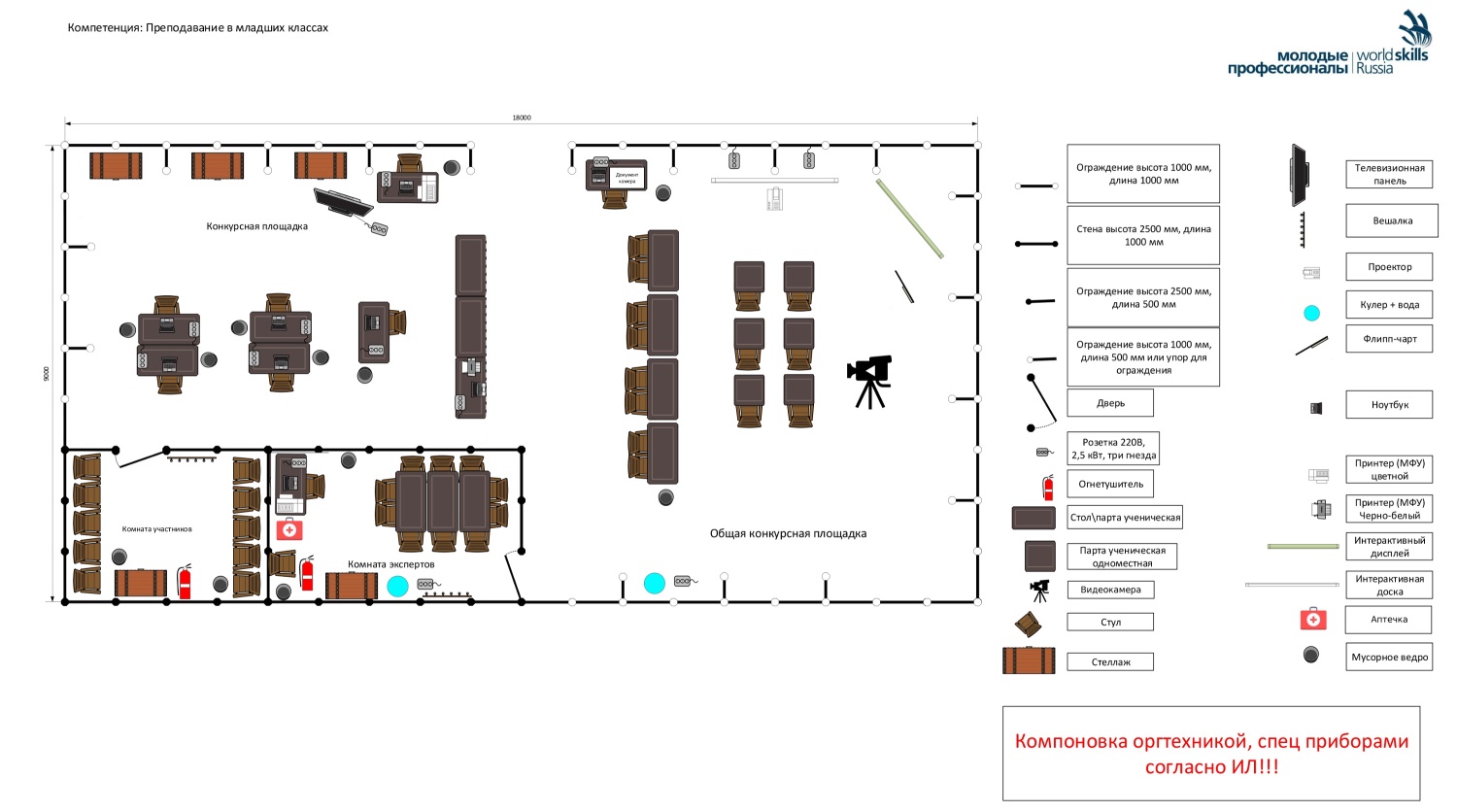 9. ОСОБЫЕ ПРАВИЛА ВОЗРАСТНОЙ ГРУППЫ 14-16 ЛЕТВремя на выполнение задания не должны превышать 5 часов в день.При разработке Конкурсного задания и Схемы оценки необходимо учитывать специфику и ограничения применяемой техники безопасности и охраны труда для данной возрастной группы. Также необходимо учитывать антропометрические, психофизиологические и психологические особенности данной возрастной группы. Тем самым Конкурсное задание и Схема оценки может затрагивать не все блоки и поля WSSS в зависимости от специфики компетенции.В конкурсное задание вносится 30% изменений. Общая продолжительность выполнения и демонстрации конкурсного задания участником составляет - 8 часов 40 минут.РазделРазделВажность(%)1Общекультурное развитие10Специалист должен знать и понимать:Основы языкознания, литературы, литературоведения и иностранного языка; основы гуманитарных и естественно-научных дисциплинИсточники информации: книги и средства массовой информации, кино- и видеопродукцию, компьютерные образовательные программы и Интернет;Влияние культуры, национально-культурной специфики и лингвистического фона на обучение учащихся;Основные свойства речи: грамотность, интонационная выразительность, четкость и эмоциональная насыщенность.Специалист должен уметь:Излагать материал (содержание и форма изложения) с учетом возможностей, интересов и подготовленности аудитории.Выразительно читать и декламировать.Применять выразительные средства с учетом особенностей педагогической ситуации (выразительность речи, ее темп, интонация, мимика, пантомимика и др.).Выражать собственное отношение к явлениям и событиям с помощью вербальных и невербальных средств коммуникации, соответствующих ситуации общения и требованиям общей культуры.Аргументированно излагать свою точку зрения.Демонстрировать приемы критического мышления, способы коммуникации, креативности.2Культура безопасного трудаОрганизация рабочего пространства и рабочего процесса5Специалист должен знать и понимать:Участник конкурса должен знать и понимать:•	Назначение, применение, способы технического обслуживания оборудования, а также правила безопасности при работе на нем и при организации рабочего пространства.•	Назначение, применение, уход и возможные риски, связанные с использованием различных средств и электрооборудования.Основы культуры труда.•	Возрастные особенности детей младшего школьного возраста.•	Время, необходимое для выполнения каждого задания, в соответствии с возрастом детей.•	Методы и приемы работы с детьми младшего школьного возраста.•	Существующие правила безопасности и Санитарно-гигиенические нормы.•	Соблюдение правовых, нравственных и этических норм, требований профессиональной этики.Специалист должен уметь:•	Подготавливать рабочее место и следить за тем, чтобы оно было чистым, безопасным и комфортным.•	Планировать, подготавливать и выполнять каждое задание в рамках заданного времени.•	Подбирать, использовать, очищать и хранить все оборудование и материалы в безопасности, чистоте и в соответствии с инструкциями.•	Работать в соответствии с правилами техники безопасности.Организовывать работу в соответствии с требованиями культуры труда 3Общепрофессиональное развитие 40Специалист должен знать и понимать:Понятия, содержание и структуру учебной программы, и методику преподавания учебного предмета (предметов);Общие закономерности развития ребенка в младшем школьном возрасте;Дидактические основы планирования, проведения и анализа мероприятий урочной и внеурочной деятельности;Современные теории и технологии обучения и воспитания;Факторы, обеспечивающие успешность педагогической деятельности.Способы мотивации к деятельностиСпециалист должен уметь:Осуществлять выбор содержательных компонентов и обеспечивать последовательность этапов процесса обучения; Обеспечивать постановку и достижение целей обучения с учетом способностей и индивидуальных особенностей учащихся;Применять вербальные и невербальные коммуникационные стратегии для вовлечения обучающихся в образовательный процесс;Применять современные теории и технологии обучения и воспитания;Осуществлять контроль и оценку учебных достижений, текущих и итоговых результатов освоения основной образовательной программы обучающимися.Выбирать и применять способы и приемы мотивации к деятельности с учетом потребностей разных возрастных групп4Взаимодействие с родителями и сотрудниками образовательного учреждения25Специалист должен знать и понимать:Основные документы о правах ребенка и обязанности взрослых по отношению к детям;Сущность и своеобразие процесса социализации младших школьников;Задачи и содержание семейного воспитания;Особенности современной семьи и ее функции;Содержание и формы работы с семьей;Особенности проведения индивидуальной работы с семьей;Роль и значение  взаимодействия с сотрудниками образовательного учреждения.Специалист должен уметь:Формулировать цели и задачи взаимодействия с семьей;Организовывать взаимодействие с семьей и коллегами в разнообразных формах (родительские собрания, педагогические советы, методические совещания, беседы, консультации и т.д.);Консультировать родителей по вопросам семейного воспитания, социального, психического и физического развития ребенка;Транслировать передовой педагогический опыт посредством различных форм интерактивного взаимодействия.Организовать целенаправленное и содержательное взаимодействие с учетом возраста и уровня профессионально-педагогической подготовленности целевой аудитории5Саморазвитие и самообразование10Специалист должен знать и понимать:Особенности современного социального опыта в области психолого – педагогической теории и практики;Педагогические инновации в сфере начального общего образования;Основы исследовательской деятельности;Роль взаимодействия с учителями-профессионалами в расширении профессиональных знаний и совершенствовании практических умений.Специалист должен уметь:Выполнять самоанализ и анализ деятельности других педагогов;Определять стратегии собственной профессиональной деятельности и разрабатывать собственную программу профессионального развития;Осуществлять и организовывать исследовательскую и проектную деятельность в области начального общего образования;6Методическое обеспечение образовательного процесса10Специалист должен знать и понимать:•	Концептуальные основы и содержание примерных и вариативных программ начального общего образования.•	Особенности современных подходов и педагогических технологий начального общего образования.•	Педагогические, гигиенические, специальные требования к созданию информационно-образовательной среды образовательного учрежденияСпециалист должен уметь:•	Осуществлять выбор и использование средств обучения (включая ИКТ-ресурсы), соответствующих возрастным особенностям младших школьников, содержанию учебного предмета и этапам процесса обучения.•	Применять технологии обучения с использованием ИКТ для расширения возможностей учащихся при освоении учебного предмета (предметов).Участвовать в исследовательской и проектной деятельности в области начального общего образования. Систематизировать и оценивать педагогический опыт и образовательные технологии в области начального общего образования на основе изучения профессиональной литературы, самоанализа и анализа деятельности других педагогов. Всего100РазделРазделВажность (%)1Общекультурное развитие102Культура безопасного трудаОрганизация рабочего пространства и рабочего процесса53Общепрофессиональное развитие404Взаимодействие с родителями и сотрудниками образовательного учреждения255Саморазвитие и самообразование106Методическое обеспечение образовательного процесса10ВсегоВсего100РазделРазделВажность (%)1Общекультурное развитие62Культура безопасного трудаОрганизация рабочего пространства и рабочего процесса53Общепрофессиональное развитие224Взаимодействие с родителями и сотрудниками образовательного учреждения125Саморазвитие и самообразование106Методическое обеспечение образовательного процесса5ВсегоВсего60РазделРазделВажность (%)1Общекультурное развитие62Культура безопасного трудаОрганизация рабочего пространства и рабочего процесса53Общепрофессиональное развитие224Взаимодействие с родителями и сотрудниками образовательного учреждения125Саморазвитие и самообразование106Методическое обеспечение образовательного процесса5ВсегоВсего60РазделРазделВажность (%)1Общекультурное развитие52Культура безопасного трудаОрганизация рабочего пространства и рабочего процесса53Общепрофессиональное развитие234Взаимодействие с родителями и сотрудниками образовательного учреждения165Саморазвитие и самообразование106Методическое обеспечение образовательного процесса6ВсегоВсего65КритерийКритерийКритерийКритерийКритерийКритерийИтого баллов за раздел WSSSБАЛЛЫ СПЕЦИФИКАЦИИ СТАНДАРТОВ WORLDSKILLS НА КАЖДЫЙ РАЗДЕЛВЕЛИЧИНА ОТКЛОНЕНИЯРазделы Спецификации стандарта WS (WSSS)ABCDЕРазделы Спецификации стандарта WS (WSSS)13132110100Разделы Спецификации стандарта WS (WSSS)211111550Разделы Спецификации стандарта WS (WSSS)3183133340400Разделы Спецификации стандарта WS (WSSS)441910125250Разделы Спецификации стандарта WS (WSSS)5212321010062321210100Итого баллов за критерий30103020101001000КритерийКритерийКритерийКритерийКритерийИтого баллов за раздел WSSSБАЛЛЫ СПЕЦИФИКАЦИИ СТАНДАРТОВ WORLDSKILLS НА КАЖДЫЙ РАЗДЕЛВЕЛИЧИНА ОТКЛОНЕНИЯРазделы Спецификации стандарта WS (WSSS)ABCРазделы Спецификации стандарта WS (WSSS)1222660Разделы Спецификации стандарта WS (WSSS)2221550Разделы Спецификации стандарта WS (WSSS)3143522220Разделы Спецификации стандарта WS (WSSS)444412120Разделы Спецификации стандарта WS (WSSS)5343101006212550Итого баллов за критерий27151860600КритерийКритерийКритерийКритерийКритерийИтого баллов за раздел WSSSБАЛЛЫ СПЕЦИФИКАЦИИ СТАНДАРТОВ WORLDSKILLS НА КАЖДЫЙ РАЗДЕЛВЕЛИЧИНА ОТКЛОНЕНИЯРазделы Спецификации стандарта WS (WSSS)ABCРазделы Спецификации стандарта WS (WSSS)124410100Разделы Спецификации стандарта WS (WSSS)2221550Разделы Спецификации стандарта WS (WSSS)31581740400Разделы Спецификации стандарта WS (WSSS)4451625250Разделы Спецификации стандарта WS (WSSS)522610100652310100Итого баллов за критерий3023471001000КритерийКритерийКритерийИтого баллов за раздел WSSSБАЛЛЫ СПЕЦИФИКАЦИИ СТАНДАРТОВ WORLDSKILLS НА КАЖДЫЙ РАЗДЕЛВЕЛИЧИНА ОТКЛОНЕНИЯРазделы Спецификации стандарта WS (WSSS)AРазделы Спецификации стандарта WS (WSSS)15550Разделы Спецификации стандарта WS (WSSS)25550Разделы Спецификации стандарта WS (WSSS)32323230Разделы Спецификации стандарта WS (WSSS)41616160Разделы Спецификации стандарта WS (WSSS)5101010066660Итого баллов за критерий6565650КрКритерииКрКритерииБаллыБаллыБаллыМодулиМнение судейИзмеримаяВсегоАПодготовка и проведение воспитательного мероприятия с использованием интерактивного оборудования и элементов робототехники62127ВПодготовка и проведение мастер-класса по формированию заданной универсальной компетенции41115СРазработка и демонстрация образовательного веб-квеста41418Всего144660КрКритерииКрКритерииБаллыБаллыБаллыМодулиМнение судейИзмеримаяВсего1Модуль А. Подготовка и проведение фрагмента урока (этап открытия нового знания) в начальных классах по одному из учебных предметов с использованием интерактивного оборудования723301A1. Разработка технологической карты фрагмента урока-12121А2. Проведение фрагмента урока (этап открытия нового знания) в начальных классах по одному из учебных предметов с использованием интерактивного оборудования711182Модуль В. Разработка и демонстрация уровневых учебных заданий, обеспечивающих усвоение конкретной темы  по одному из учебных предметов.37103Модуль С. Организация проектной деятельности обучающихся на внеурочных занятиях с использованием интерактивного оборудования.624 303С1. Разработка дорожной карты организации внеурочной  проектной деятельности.-10103С2.	Подготовка и демонстрация  исследовательского этапа проекта на внеурочном занятии614204Модуль: D.  Подготовка и проведение обучающего интерактива для родителей по заданной теме812205Модуль E. Подготовка и размещение материала для персонального сайта учителя.3710Всего2773100КрКритерииКрКритерииБаллыБаллыБаллыМодулиМнение судейИзмеримаяВсего1Модуль А. Подготовка и организация исследовательской деятельности обучающихся начальных классов на уроке по дисциплине «Окружающий мир» с использованием интерактивного оборудования.723302A1. Разработка дорожной карты фрагмента урока-исследования по заданной теме -10103А2. Проведение фрагмента организация исследовательской деятельности обучающихся начальных классов на уроке по дисциплине «Окружающий мир» с использованием интерактивного оборудования713204Модуль В. Разработка заданий-вопросов, направленных на формирование читательской грамотности младших школьников при работе с текстом (аналог международного сравнительного исследование по оценке качества общего образования PIRLS (Progress in International Reading Literacy Study) «Изучение качества чтения и понимания текстов»)617235Модуль C.  Построение индивидуальной траектории профессионально-личностного развития и проведение мастер-класса по развитию заданной компетенции839476C1. Построение индивидуальной траектории профессионально-личностного развития15157C2. Подготовка и проведение мастер-класса по развитию заданной компетенции82432Всего2179100КрКритерииКрКритерииБаллыБаллыБаллыМодулиМнение судейИзмеримаяВсего1Модуль А. Разработка индивидуальной траектории профессионально-личностного развития и представление ее в разделах электронного ресурса: опыт, перспективы, мастер-класс85765Всего85765№Наименование модуляДень соревнованийМаксимальный баллВремя на выполнение, часовАПодготовка и проведение воспитательного мероприятия с использованием интерактивного оборудования и элементов робототехникиС1272 часа 15 минутВПодготовка и проведение мастер-класса по формированию заданной универсальной компетенцииС2153 часа 15 минутСРазработка и демонстрация образовательного веб-квестаС3183 часа 10 минут№Наименование модуляДень соревнованийМаксимальный баллВремя на выполнение, часовАПодготовка и проведение фрагмента урока (этап открытия нового знания) в начальных классах по одному из учебных предметов с использованием интерактивного оборудованияС1303 часа 15 минутВРазработка и демонстрация уровневых учебных заданий, обеспечивающих усвоение конкретной темы  по одному из учебных предметов.С1102 часа 10 минутСОрганизация проектной деятельности обучающихся на внеурочных занятиях с использованием интерактивного оборудования.С2303 часа 45 минутDПодготовка и проведение обучающего интерактива для родителей по заданной темеС3202 часа 45 минутEПодготовка и размещение материала для персонального сайта учителяС3103 часа 10 минут№Наименование модуляДень соревнованийМаксимальный баллВремя на выполнение, часовАМодуль А. Подготовка и организация исследовательской деятельности обучающихся начальных классов на уроке по дисциплине «Окружающий мир» с использованием интерактивного оборудования.С1303 часа 45 минутВМодуль В. Разработка заданий-вопросов, направленных на формирование читательской грамотности младших школьников при работе с текстом (аналог международного сравнительного исследование по оценке качества общего образования PIRLS (Progress in International Reading Literacy Study) «Изучение качества чтения и понимания текстов»)С1232 часа СМодуль C.  Построение индивидуальной траектории профессионально-личностного развития и проведение мастер-класса по развитию заданной компетенцииС2474 часа 15 минут№Наименование модуляДень соревнованийМаксимальный баллВремя на выполнение, часовАРазработка индивидуальной траектории профессионально-личностного развития и представление ее в разделах электронного ресурса: опыт, перспективы, мастер-классС1655 часов Временные рамкиЛокальный чемпионатОтборочный чемпионатНациональный чемпионатШаблон Конкурсного заданияБерётся в исходном виде с форума экспертов задание предыдущего Национального чемпионатаБерётся в исходном виде с форума экспертов задание предыдущего Национального чемпионатаРазрабатывается на основе предыдущего чемпионата с учётом всего опыта проведения соревнований по компетенции и отраслевых стандартов за 6 месяцев до чемпионатаУтверждение Главного эксперта чемпионата, ответственного за разработку КЗЗа 2 месяца до чемпионатаЗа 3 месяца до чемпионатаЗа 4 месяца до чемпионатаПубликация КЗ (если применимо)За 1 месяц до чемпионатаЗа 1 месяц до чемпионатаЗа 1 месяц до чемпионатаВнесение и согласование с Менеджером компетенции 30% изменений в КЗВ день С-2В день С-2В день С-2Внесение предложений  на Форум экспертов о модернизации КЗ, КО, ИЛ, ТО, ПЗ, ОТВ день С+1В день С+1В день С+1